Canone unico Patrimoniale ISTANZA DI RATEIZZAZIONE DEL DOVUTO PER IL SUOLO PUBBLICO               TEMPORANEA                  PERMANENTEDATI DEL DICHIARANTE in rappresentanza diCHIEDE LA RATEIZZAZIONEai sensi dell’art. 3 e art. 4 del Regolamento per la disciplina delle rateizzazioni per il pagamento delle entrate comunaliDEL DOCUMENTO N._________ DEL ______________ RELATIVO ALL’ANNO ________________DELL’IMPORTO TOTALE DI € ____________________ IN N._________ RATEDOCUMENTI DA ALLEGAREPer le persone fisiche: Fotocopia di un documento in corso di validità, codice fiscale.Per le persone giuridiche ai sensi dell’art. 2 comma 2 del Regolamento :a. Relazione economico-patrimoniale approvata dall’organo di controllo dall’assemblea e relativa al periodo di riferimento;b. Prospetto per la determinazione dell’indice di liquidità dell’indice Alfa;c. altra documentazione ( indicare quale ) ______________________________________________________________________________________________       L’amministrazione Comunale informa, ai sensi dell’art. 13 del d.lgs. 196/2003, e regolamento europeo sulla privacy 679/2016 che:il presente modulo deve essere compilato in ogni sua parte, la incompleta compilazione può causare la nullità dell’istanza;Il trattamento dei dati è finalizzato allo sviluppo del procedimento amministrativo della pratica;Il trattamento sarà effettuato con modalità informatica e/o manuali.Data _____/_____/______                                                                                                firma del dichiarante                                                                                                                                   __________________________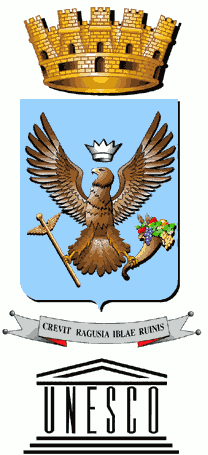 Comune di RagusaSettore Tributi – Servizio Canone Unico PatrimonialeComponente pubblicitaria e occupazione del suolo pubblicoVia Ing. Mario Spadola n° 56 – 97100 – RagusaPEC MAIL : protocollo@pec.comune.ragusa.gov.itMAIL : ufficio.protocollo@comune.ragusa.gov.itufficio protocollo C.so Italia n.72, piano ammezzato.Il/la sottoscritto/anato/a ailresidente ain viain vian.telefonofaxfaxe-mailpeccodice fiscalecon sede sociale inin viatelefonofaxe-mailpeccodice fiscalePartita ivaPartita ivaCamera di commercio(C.C.I.A.A.)iscrittaiscrittaiscrittanon ancora iscrittanon ancora iscrittanon necessita di iscrizioneIscritta alla C.C.I.A. di:Iscritta alla C.C.I.A. di:Iscritta alla C.C.I.A. di:Iscritta alla C.C.I.A. di:numero R.E.A.:numero R.E.A.:numero R.E.A.: